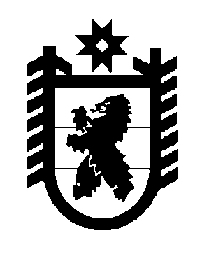 Российская Федерация Республика Карелия    ПРАВИТЕЛЬСТВО РЕСПУБЛИКИ КАРЕЛИЯПОСТАНОВЛЕНИЕот  28 июня 2019 года № 268-Пг. Петрозаводск О внесении изменений в постановление Правительства Республики Карелия от 24 января 2018 года № 22-ППравительство Республики Карелия п о с т а н о в л я е т:Внести в постановление Правительства Республики Карелия от 24 января 2018 года № 22-П «Об утверждении государственной программы Республики Карелия «Этносоциальное и этнокультурное развитие территорий традиционного проживания коренных народов» (Собрание законодательства Республики Карелия, 2018, № 1, ст. 67) следующие изменения:1) в преамбуле слова «Стратегии социально-экономического развития Республики Карелия до 2020 года, утвержденной постановлением Законодательного Собрания Республики Карелия от 24 июня 2010 года                      № 1755-IV ЗС» заменить словами «Стратегии социально-экономического развития Республики Карелия на период до 2030 года, утвержденной распоряжением Правительства Республики Карелия от 29 декабря 2018 года № 899р-П»; 2) государственную программу Республики Карелия «Этносоциальное и этнокультурное развитие территорий традиционного проживания коренных народов», утвержденную указанным постановлением, изложить в следующей редакции:«Утверждена постановлением Правительства Республики Карелияот 24 января 2018 года № 22-П ГОСУДАРСТВЕННАЯ ПРОГРАММА РЕСПУБЛИКИ КАРЕЛИЯ«Этносоциальное и этнокультурное развитие территорий традиционного проживания коренных народов»ПАСПОРТгосударственной программы Республики Карелия«Этносоциальное и этнокультурное развитие территорий традиционного проживания коренных народов» I. Приоритеты и цели государственной политики в соответствующей сфере социально-экономического развития Республики Карелия, описание основных целей и задач государственной программы Статьей 21 Конституции Республики Карелия закреплено, что в Республике Карелия осуществляются меры по возрождению, сохранению и свободному развитию карелов, вепсов и финнов, проживающих на ее территории. В Карелии проживают коренные народы: карелы и вепсы, а также этнолокальные группы коренного русского населения – заонежане, пудожане и поморы (далее – коренные народы). Вепсы включены в перечень коренных малочисленных народов Севера, Сибири и Дальнего Востока Российской Федерации. Республика гарантирует дополнительные права этим народам не потому, что они являются привилегированными этносами, а прежде всего в силу сложившихся неблагополучных для них социально-экономических и демографических обстоятельств. Угроза полного исчезновения карелов и вепсов реальна, о чем свидетельствуют итоги Всероссийской переписи населения 2010 года.Согласно пункту «м» части 1 статьи 72 Конституции Российской Федерации защита исконной среды обитания и традиционного образа жизни малочисленных этнических общностей находится в совместном ведении Российской Федерации и субъектов Российской Федерации.Приоритеты государственной политики в сфере этносоциального и этнокультурного развития народов, проживающих на территории Республики Карелия, определены в следующих стратегических документах Российской Федерации и Республики Карелия:1) в соответствии со Стратегией государственной национальной политики Российской Федерации на период до 2025 года, утвержденной Указом Президента Российской Федерации от 19 декабря 2012 года № 1666, одной из основных целей государственной национальной политики Российской Федерации является сохранение и развитие этнокультурного многообразия народов России, а одним из приоритетных направлений государственной национальной политики Российской Федерации – обеспечение социально-экономических условий для эффективной реализации государственной национальной политики Российской Федерации.Стратегия национальной политики в Республике Карелия на период 
до 2025 года, утвержденная распоряжением Правительства Республики Карелия 
от 13 ноября 2015 года № 699р-П, в системе целей реализации государственной национальной политики в Республике Карелия предусматривает сохранение и развитие карелов и вепсов как самобытных этносов мирового сообщества;2) в соответствии со Стратегией социально-экономического развития Республики Карелия на период до 2030 года, утвержденной распоряжением Правительства Республики Карелия от 29 декабря 2018 года  № 899р-П, социально-экономический эффект от реализации программ, проектов, мероприятий в сфере национальных и государственно-конфессиональных отношений состоит в укреплении единого этнополитического, этносоциального и этнокультурного пространства Республики Карелия как важного фактора устойчивого развития территории и ее целостности;3) в соответствии с Концепцией социально-экономического развития Республики Карелия на период до 2022 года, утвержденной постановлением Законодательного Собрания Республики Карелия от 19 апреля 2018 года               № 621-VI ЗС, одним из приоритетных направлений деятельности Правительства Республики Карелия в сфере социальной политики является содействие обеспечению конституционных прав граждан на национальное (этнокультурное) развитие.На основании вышеуказанных документов сформирована следующая цель государственной программы Республики Карелия «Этносоциальное и этнокультурное развитие территорий традиционного проживания коренных народов» (далее – государственная программа) – обеспечение этносоциального и этнокультурного развития территорий традиционного проживания коренных народов в Республике Карелия. Сформированная цель полностью соответствует одной из целей государственной программы Российской Федерации «Реализация государственной национальной политики», утвержденной постановлением Правительства Российской Федерации от 29 декабря 2016 года № 1532, – сохранение и развитие этнокультурного многообразия народов России.Достижение цели государственной программы будет осуществляться путем решения следующих задач:1. Содействие этносоциальному развитию территорий традиционного проживания коренных народов в Республике Карелия;2. Содействие этнокультурному развитию территорий традиционного проживания коренных народов в Республике Карелия.Карелы традиционно проживают в Олонецком, Пряжинском национальных муниципальных районах, Калевальском национальном районе, дисперсно – во всех муниципальных районах и городских округах в Республике Карелия (по данным  Всероссийской переписи населения 2010 года). Этнолокальные группы коренного русского населения (заонежане, пудожане, поморы) традиционно проживают на территории Беломорского, Кемского, Лоухского, Медвежьегорского и Пудожского муниципальных районов. Вепсы Республики Карелия имеют статус коренного малочисленного народа Российской Федерации (постановление Правительства Российской Федерации от 24 марта 2000 года № 255) и коренного малочисленного народа Севера, Сибири и Дальнего Востока Российской Федерации (распоряжение Правительства Российской Федерации от 17 апреля 2006 года № 536-р). В соответствии с распоряжением Правительства Российской Федерации от 8 мая 2009 года № 631-р местами их традиционного проживания являются Шелтозерское, Шокшинское и Рыборецкое вепсские сельские поселения Прионежского муниципального района. Сведения о показателях (индикаторах) государственной программы приведены в приложении 1 к государственной программе.Информация об основных мероприятиях (мероприятиях) государственной программы представлена в приложении 2 к государственной программе.Сведения об основных мерах правового регулирования в сфере реализации государственной программы даны в приложении 3 к государственной программе.Финансовое обеспечение реализации государственной программы за счет средств бюджета Республики Карелия приведено в приложении 4 к государственной программе.Финансовое обеспечение и прогнозная (справочная) оценка расходов бюджета Республики Карелия (с учетом средств федерального бюджета), бюджетов государственных внебюджетных фондов, консолидированных бюджетов муниципальных образований и юридических лиц на реализацию целей государственной программы представлены в приложении 5 к государственной программе.Сведения о показателях (индикаторах) в разрезе муниципальных образований представлены в приложении 6 к государственной программе.II. Итоги реализации государственной программы в 2018 годуОсновной целью государственной программы является обеспечение этносоциального и этнокультурного развития территорий традиционного проживания коренных народов в Республике Карелия. Основной целевой индикатор государственной программы – уровень удовлетворенности граждан степенью этносоциального и этнокультурного развития территорий традиционного проживания коренных народов. В 2018 году данный показатель составил 70,46% от числа респондентов. Плановое значение на 2018 год составляло 72,5% от числа респондентов. Показатель исполнен на 97%.В 2018 году итоговые показатели цели и задач государственной программы определялись по результатам социологического исследования. Показатели реализации мероприятий определялись по данным органов исполнительной власти Республики Карелия и органов местного самоуправления в Республике Карелия.Прогнозные показатели заявлены на достаточно высоком уровне, некоторые из них (показатели цели и задачи 1) достигнуты не в полном объеме из-за недостаточного финансового обеспечения мероприятий государственной программы. Следует отметить, что ряд мероприятий не финансировался в рамках государственной программы и реализовывался в рамках полномочий ее участников.Аналитические данные о достижении показателей эффективности реализации государственной программы в разрезе задачВ 2018 году реализованы все мероприятия по созданию условий для социально-экономического и этнокультурного развития территорий традиционного проживания коренных народов, запланированные в государственной программе. По итогам года увеличилось количество человек, осмотренных на выездах узкими специалистами медицинских организаций, до 2012; выросла численность граждан, проинформированных о возможностях открытия собственного дела, до               66 человек (собственное дело организовали 62 безработных гражданина). Для обеспечения традиционной хозяйственной деятельности коренных малочисленных народов Севера, Сибири и Дальнего Востока Российской Федерации между                          3 пользователями распределены квоты добычи водных биоресурсов (пресноводный лосось, судак, сиг) в общем объеме 1,248 тонны, зарегистрирована одна территориально-соседская община коренных малочисленных народов Севера – вепсов. Эффективно реализованы мероприятия, финансируемые с привлечением средств из федерального бюджета, направленные на повышение качества жизни коренных малочисленных народов Севера, Сибири и Дальнего Востока Российской Федерации. Состоялось более 100 мероприятий, направленных на этнокультурное развитие территорий традиционного проживания коренных народов в Республике Карелия, в которых приняли участие более 12 тыс. человек. Для осуществления работ по сохранению объектов культурного наследия привлекались волонтеры, оказана поддержка 3 этнокультурным центрам в Республике Карелия.Обеспечено развитие этнокультурного образования в Республике Карелия, изданы 7 новых учебных и учебно-методических пособий по карельскому, вепсскому и финскому языкам, и выпущен дополнительный тираж 3 наименований рабочих тетрадей по вепсскому языку. Таким образом,  в Республике Карелия сформирована и успешно функционирует система информирования населения по вопросам осуществления традиционной хозяйственной деятельности коренных малочисленных народов Севера, Сибири и Дальнего Востока Российской Федерации, возможности самозанятости населения, относящегося к категории безработных граждан, возможности осмотра в сельской местности узкими специалистами медицинских организаций. Работа с населением осуществляется на постоянной основе непосредственно на местах в муниципальных районах в Республике Карелия. Осуществляется поддержка этнокультурного развития коренных народов. Реализован комплекс мероприятий, направленных на сохранение и популяризацию традиционной культуры народов Республики Карелия, укрепление института карельской и вепсской семьи, поддержку социально-культурных функций языков и формирование у детей и молодежи позитивного отношения к использованию родного языка в повседневном общении. III. Методика расчета и условия предоставления субсидийместным бюджетам из бюджета Республики Карелия на реализациюмероприятий по поддержке экономического и социального развития коренных малочисленных народов Севера, Сибири и Дальнего Востока 1. Субсидии на поддержку экономического и социального развития коренных малочисленных народов Севера, Сибири и Дальнего Востока предоставляются бюджетам муниципальных образований в целях реализации мероприятий, направленных на:создание условий для устойчивого развития экономики традиционных отраслей хозяйствования коренных малочисленных народов в местах их традиционного проживания и традиционной хозяйственной деятельности;развитие сферы образования, культуры, в том числе проведение этнокультурных мероприятий, и медицинского обслуживания коренных малочисленных народов;развитие и модернизацию инфраструктуры и информационно-коммуникационных ресурсов в местах традиционного проживания и традиционной хозяйственной деятельности коренных малочисленных народов.Условиями предоставления субсидий являются:наличие муниципального образования, на территории которого постоянно проживают коренные малочисленные народы, ведущие традиционный образ жизни и занимающиеся традиционными видами хозяйственной деятельности, в перечне мест традиционного проживания и традиционной хозяйственной деятельности коренных малочисленных народов Российской Федерации, утвержденном распоряжением Правительства Российской Федерации от 8 мая 2009 года № 631-р (Рыборецкое, Шокшинское, Шелтозерское вепсские сельские поселения Прионежского муниципального района);наличие документов, подтверждающих право муниципальной собственности на объекты (земельные участки), финансируемые за счет средств субсидии.Распределение субсидий среди вепсских сельских поселений, входящих в состав Прионежского муниципального района, осуществляется главным администратором бюджетных средств на основании заявок органов местного самоуправления вепсских сельских поселений и Прионежского муниципального района. В заявках указываются необходимый объем средств в пределах предусмотренных субсидий, расходное обязательство, на осуществление которого предоставляются субсидии, и срок возникновения расходного обязательства.Субсидия рассчитывается по следующей формуле: Cкомп = Cобщ – Соив,где:Cкомп – объем субсидии бюджету Прионежского муниципального района (вепсских сельских поселений) на реализацию мероприятий, направленных на поддержку экономического и социального развития коренных малочисленных народов Севера, Сибири и Дальнего Востока;Собщ – общий объем бюджетных ассигнований, утвержденный законом Республики Карелия о бюджете Республики Карелия на очередной финансовый год и плановый период, на реализацию мероприятий по поддержке экономического и социального развития коренных малочисленных народов Севера, Сибири и Дальнего Востока; Соив – объем бюджетных ассигнований, переданный органам исполнительной власти Республики Карелия для реализации в рамках своих полномочий мероприятий по поддержке экономического и социального развития коренных малочисленных народов Севера, Сибири и Дальнего Востока в местах их традиционного проживания.Приложение 1к государственной программеСВЕДЕНИЯО ПОКАЗАТЕЛЯХ (ИНДИКАТОРАХ) ГОСУДАРСТВЕННОЙ ПРОГРАММЫ, ПОДПРОГРАММ, ДОЛГОСРОЧНЫХ ЦЕЛЕВЫХ ПРОГРАММ И ИХ ЗНАЧЕНИЯХ  Приложение 2к государственной программеИНФОРМАЦИЯОБ ОСНОВНЫХ МЕРОПРИЯТИЯХ (МЕРОПРИЯТИЯХ), ДОЛГОСРОЧНЫХЦЕЛЕВЫХ ПРОГРАММАХ, ПОДПРОГРАММАХ ГОСУДАРСТВЕННОЙ ПРОГРАММЫПриложение 3к государственной программеСВЕДЕНИЯОБ ОСНОВНЫХ МЕРАХ ПРАВОВОГО РЕГУЛИРОВАНИЯ В СФЕРЕРЕАЛИЗАЦИИ ГОСУДАРСТВЕННОЙ ПРОГРАММЫПриложение 4к государственной программеФИНАНСОВОЕ ОБЕСПЕЧЕНИЕ
РЕАЛИЗАЦИИ ГОСУДАРСТВЕННОЙ ПРОГРАММЫ 
ЗА СЧЕТ СРЕДСТВ БЮДЖЕТА РЕСПУБЛИКИ КАРЕЛИЯ
Приложение 5 к государственной программеФИНАНСОВОЕ ОБЕСПЕЧЕНИЕ
И ПРОГНОЗНАЯ (СПРАВОЧНАЯ) ОЦЕНКА РАСХОДОВ БЮДЖЕТА РЕСПУБЛИКИ КАРЕЛИЯ (С УЧЕТОМ СРЕДСТВ ФЕДЕРАЛЬНОГО БЮДЖЕТА), БЮДЖЕТОВ ГОСУДАРСТВЕННЫХ ВНЕБЮДЖЕТНЫХ ФОНДОВ, КОНСОЛИДИРОВАННЫХ БЮДЖЕТОВ МУНИЦИПАЛЬНЫХ ОБРАЗОВАНИЙ И ЮРИДИЧЕСКИХ ЛИЦ НА РЕАЛИЗАЦИЮ ЦЕЛЕЙ ГОСУДАРСТВЕННОЙ ПРОГРАММЫПриложение 6к государственной программеСВЕДЕНИЯО ПОКАЗАТЕЛЯХ (ИНДИКАТОРАХ) В РАЗРЕЗЕ МУНИЦИПАЛЬНЫХ ОБРАЗОВАНИЙ                                   Глава                          Республики Карелия 				                       	                  А.О. ПарфенчиковОтветственный исполнитель государственной программыМинистерство национальной и региональной политики Республики КарелияМинистерство национальной и региональной политики Республики КарелияМинистерство национальной и региональной политики Республики КарелияМинистерство национальной и региональной политики Республики КарелияСоисполнители государственной программыотсутствуютотсутствуютотсутствуютотсутствуютУчастники государственной программыМинистерство культуры Республики Карелия;Министерство образования Республики Карелия; Министерство здравоохранения Республики Карелия;Министерство по делам молодежи, физической культуре и спорту Республики Карелия;Министерство сельского и рыбного хозяйства Республики Карелия;Управление труда и занятости Республики Карелия;Управление по охране объектов культурного наследия Республики КарелияМинистерство культуры Республики Карелия;Министерство образования Республики Карелия; Министерство здравоохранения Республики Карелия;Министерство по делам молодежи, физической культуре и спорту Республики Карелия;Министерство сельского и рыбного хозяйства Республики Карелия;Управление труда и занятости Республики Карелия;Управление по охране объектов культурного наследия Республики КарелияМинистерство культуры Республики Карелия;Министерство образования Республики Карелия; Министерство здравоохранения Республики Карелия;Министерство по делам молодежи, физической культуре и спорту Республики Карелия;Министерство сельского и рыбного хозяйства Республики Карелия;Управление труда и занятости Республики Карелия;Управление по охране объектов культурного наследия Республики КарелияМинистерство культуры Республики Карелия;Министерство образования Республики Карелия; Министерство здравоохранения Республики Карелия;Министерство по делам молодежи, физической культуре и спорту Республики Карелия;Министерство сельского и рыбного хозяйства Республики Карелия;Управление труда и занятости Республики Карелия;Управление по охране объектов культурного наследия Республики КарелияЦель государственной программыобеспечение этносоциального и этнокультурного развития территорий традиционного проживания коренных народов в Республике Карелияобеспечение этносоциального и этнокультурного развития территорий традиционного проживания коренных народов в Республике Карелияобеспечение этносоциального и этнокультурного развития территорий традиционного проживания коренных народов в Республике Карелияобеспечение этносоциального и этнокультурного развития территорий традиционного проживания коренных народов в Республике КарелияЗадачи государственной программы1) содействие этносоциальному развитию территорий традиционного проживания коренных народов в Республике Карелия;2) содействие этнокультурному развитию территорий традиционного проживания коренных народов в Республике Карелия1) содействие этносоциальному развитию территорий традиционного проживания коренных народов в Республике Карелия;2) содействие этнокультурному развитию территорий традиционного проживания коренных народов в Республике Карелия1) содействие этносоциальному развитию территорий традиционного проживания коренных народов в Республике Карелия;2) содействие этнокультурному развитию территорий традиционного проживания коренных народов в Республике Карелия1) содействие этносоциальному развитию территорий традиционного проживания коренных народов в Республике Карелия;2) содействие этнокультурному развитию территорий традиционного проживания коренных народов в Республике КарелияЭтапы и сроки реализации государственной программысроки реализации: 2018 – 2020 годы;первый этап – 2018 год;второй этап – 2019 – 2030 годысроки реализации: 2018 – 2020 годы;первый этап – 2018 год;второй этап – 2019 – 2030 годысроки реализации: 2018 – 2020 годы;первый этап – 2018 год;второй этап – 2019 – 2030 годысроки реализации: 2018 – 2020 годы;первый этап – 2018 год;второй этап – 2019 – 2030 годыОбъем финансового обеспечения государственной программыГодВсего, тыс. рублейВ том числеВ том числеОбъем финансового обеспечения государственной программыГодВсего, тыс. рублейза счет средств бюджета Республики Карелияза счет безвозмездных поступлений в бюджет Республики Карелия20183998,51341,02657,520195492,61240,74251,920203126,703126,720213126,703126,720221339,31339,3020231395,01395,0020241450,01450,0020251505,01505,0020261565,01565,0020271620,01620,0020281685,01685,0020291750,01750,0020301820,01820,00Итого29 873,816 711,013 162,8Ожидаемый конечный результат реализации государственной программырост уровня удовлетворенности граждан степенью этносоциального и этнокультурного развития территорий традиционного проживания коренных народов до 80% рост уровня удовлетворенности граждан степенью этносоциального и этнокультурного развития территорий традиционного проживания коренных народов до 80% рост уровня удовлетворенности граждан степенью этносоциального и этнокультурного развития территорий традиционного проживания коренных народов до 80% рост уровня удовлетворенности граждан степенью этносоциального и этнокультурного развития территорий традиционного проживания коренных народов до 80% № п/пНаименование показателя Плановое значение на 2018 годФактическое значение в 2018 годуИспол-нение показа-теля, %1.Доля граждан, положительно оцени-вающих состояние этносоциального развития территорий традиционного проживания коренных народов 66% от числа респон-дентов78,3% от числа респон-дентов1192.Уровень доходов населения в местах традиционного проживания и тради-ционной хозяйственной деятельности коренных малочисленных народов Севера, Сибири и Дальнего Востока Российской Федерации 27,4 тыс. рублей27,5 тыс. рублей1003.Прирост численности занятого населения в местах традиционного проживания и традиционной хозяйст-венной деятельности коренных мало-численных народов Севера, Сибири и Дальнего Востока Российской Феде-рации по отношению к соответствую-щему показателю 2016 года 0,8%0,8%1004.Доля граждан, положительно оцени-вающих состояние этнокультурного развития территорий традиционного проживания коренных народов 86%85%995.Доля населения, вовлеченного в реализацию мероприятий государст-венной программы, направленных на устойчивое этнокультурное развитие коренных народов Республики Карелия, в общей численности населения Республики Карелия 1,9%1,9%100№п/пНаименование цели (задачи)Целевой индикатор (показатель результата) (наименование)Еди-ница изме-ренияЗначения показателей по годамЗначения показателей по годамЗначения показателей по годамЗначения показателей по годамЗначения показателей по годамЗначения показателей по годамЗначения показателей по годамЗначения показателей по годамЗначения показателей по годамЗначения показателей по годамЗначения показателей по годамЗначения показателей по годамОтношение значения показателя последнего года реализации государственной программы к отчетному году№п/пНаименование цели (задачи)Целевой индикатор (показатель результата) (наименование)Еди-ница изме-рения201920202021202220232024202520262027202820292030Отношение значения показателя последнего года реализации государственной программы к отчетному году1234567891011121314151617Государственная программа Республики Карелия «Этносоциальное и этнокультурное развитие территорий традиционного проживания коренных народов»Государственная программа Республики Карелия «Этносоциальное и этнокультурное развитие территорий традиционного проживания коренных народов»Государственная программа Республики Карелия «Этносоциальное и этнокультурное развитие территорий традиционного проживания коренных народов»Государственная программа Республики Карелия «Этносоциальное и этнокультурное развитие территорий традиционного проживания коренных народов»Государственная программа Республики Карелия «Этносоциальное и этнокультурное развитие территорий традиционного проживания коренных народов»Государственная программа Республики Карелия «Этносоциальное и этнокультурное развитие территорий традиционного проживания коренных народов»Государственная программа Республики Карелия «Этносоциальное и этнокультурное развитие территорий традиционного проживания коренных народов»Государственная программа Республики Карелия «Этносоциальное и этнокультурное развитие территорий традиционного проживания коренных народов»Государственная программа Республики Карелия «Этносоциальное и этнокультурное развитие территорий традиционного проживания коренных народов»Государственная программа Республики Карелия «Этносоциальное и этнокультурное развитие территорий традиционного проживания коренных народов»Государственная программа Республики Карелия «Этносоциальное и этнокультурное развитие территорий традиционного проживания коренных народов»Государственная программа Республики Карелия «Этносоциальное и этнокультурное развитие территорий традиционного проживания коренных народов»Государственная программа Республики Карелия «Этносоциальное и этнокультурное развитие территорий традиционного проживания коренных народов»Государственная программа Республики Карелия «Этносоциальное и этнокультурное развитие территорий традиционного проживания коренных народов»Государственная программа Республики Карелия «Этносоциальное и этнокультурное развитие территорий традиционного проживания коренных народов»Государственная программа Республики Карелия «Этносоциальное и этнокультурное развитие территорий традиционного проживания коренных народов»Государственная программа Республики Карелия «Этносоциальное и этнокультурное развитие территорий традиционного проживания коренных народов»1.0.0.0.1. Цель. Обеспечение этносоциального и этнокультурного развития террито-рий традиционного проживания коренных народов в Республике Карелияуровень удовлетво-ренности граждан степенью этно-социального и этнокультурного развития террито-рий традиционного проживания коренных народов% от числа респон-дентов72,57373747575767677787980рост в 1,10 раза12345678910111213141516171.0.0.1.1.Задача 1. Содействие этносоциальному развитию террито-рий традиционного проживания коренных народов в Республике Карелиядоля граждан, положительно оценивающих состояние этносоциального развития террито-рий традиционного проживания коренных народов%от числа респон-дентов 7272,57373,57474,57575,57676,57777рост в 1,07 раза1.0.0.1.2.Задача 1. Содействие этносоциальному развитию террито-рий традиционного проживания коренных народов в Республике Карелиядоля граждан из числа коренных малочисленных народов, удовлет-воренных качест-вом реализуемых мероприятий, направленных на поддержку экономического и социального развития коренных малочисленных народов, в общем количестве опрошенных лиц, относящихся к коренным малочисленным народам %505355----------1.0.0.1.3.количество общин и иных объедине-ний коренных малочисленных народов, получив-ших поддержку на развитие тради-ционных отраслей хозяйстваед.1------------1.0.0.1.4.количество участ-ников мероприя-тий, направленных на этнокультурное развитие коренных малочисленных народовед.1750------------1.0.0.1.5.количество граждан из числа коренных малочис-ленных народов, прошедших диспансеризациюед.250------------1.0.0.2.1.Задача 2. Содействие этно-культурному раз-витию территорий традиционного проживания коренных народов в Республике Карелиядоля граждан, положительно оценивающих состояние этно-культурного раз-вития территорий традиционного проживания коренных народов% от числа респон-дентов868686868787878888888888рост в 1,02 раза1.0.0.2.2.доля населения, вовлеченного в реализацию мероприятий государственной программы, направленных на устойчивое этно-культурное разви-тие коренных народов Респуб-лики Карелия, в общей числен-ности населения Республики Карелия% 2,02,02,02,02,12,12,22,22,32,32,42,5рост в 1,3 раза № п/пНомер и наименование ведомственной, региональной целевой, государственной программы, основного мероприятия и мероприятияНомер и наименование ведомственной, региональной целевой, государственной программы, основного мероприятия и мероприятияИсполнитель основного мероприятия (мероприятия)Срок (год)Срок (год)Срок (год)Ожидаемый непосредственный результат по итогам реализации государственной программыИнформация о приоритетности основного мероприятия (мероприятий)№ п/пНомер и наименование ведомственной, региональной целевой, государственной программы, основного мероприятия и мероприятияНомер и наименование ведомственной, региональной целевой, государственной программы, основного мероприятия и мероприятияИсполнитель основного мероприятия (мероприятия)начала реализацииначала реализацииокончания реализацииОжидаемый непосредственный результат по итогам реализации государственной программыИнформация о приоритетности основного мероприятия (мероприятий)122344567Государственная программа «Этносоциальное и этнокультурное развитие территорий традиционного проживания коренных народов» Государственная программа «Этносоциальное и этнокультурное развитие территорий традиционного проживания коренных народов» Государственная программа «Этносоциальное и этнокультурное развитие территорий традиционного проживания коренных народов» Государственная программа «Этносоциальное и этнокультурное развитие территорий традиционного проживания коренных народов» Государственная программа «Этносоциальное и этнокультурное развитие территорий традиционного проживания коренных народов» Государственная программа «Этносоциальное и этнокультурное развитие территорий традиционного проживания коренных народов» Государственная программа «Этносоциальное и этнокультурное развитие территорий традиционного проживания коренных народов» Государственная программа «Этносоциальное и этнокультурное развитие территорий традиционного проживания коренных народов» Государственная программа «Этносоциальное и этнокультурное развитие территорий традиционного проживания коренных народов» Цель. Обеспечение этносоциального и этнокультурного развития территорий традиционного проживания коренных народов в Республике КарелияЦель. Обеспечение этносоциального и этнокультурного развития территорий традиционного проживания коренных народов в Республике КарелияЦель. Обеспечение этносоциального и этнокультурного развития территорий традиционного проживания коренных народов в Республике КарелияЦель. Обеспечение этносоциального и этнокультурного развития территорий традиционного проживания коренных народов в Республике КарелияЦель. Обеспечение этносоциального и этнокультурного развития территорий традиционного проживания коренных народов в Республике КарелияЦель. Обеспечение этносоциального и этнокультурного развития территорий традиционного проживания коренных народов в Республике КарелияЦель. Обеспечение этносоциального и этнокультурного развития территорий традиционного проживания коренных народов в Республике КарелияЦель. Обеспечение этносоциального и этнокультурного развития территорий традиционного проживания коренных народов в Республике КарелияЗадача 1. Содействие этносоциальному развитию территорий традиционного проживания коренных народов в Республике Карелия Задача 1. Содействие этносоциальному развитию территорий традиционного проживания коренных народов в Республике Карелия Задача 1. Содействие этносоциальному развитию территорий традиционного проживания коренных народов в Республике Карелия Задача 1. Содействие этносоциальному развитию территорий традиционного проживания коренных народов в Республике Карелия Задача 1. Содействие этносоциальному развитию территорий традиционного проживания коренных народов в Республике Карелия Задача 1. Содействие этносоциальному развитию территорий традиционного проживания коренных народов в Республике Карелия Задача 1. Содействие этносоциальному развитию территорий традиционного проживания коренных народов в Республике Карелия Задача 1. Содействие этносоциальному развитию территорий традиционного проживания коренных народов в Республике Карелия 1.1.1.0.Основное мероприятие. Создание условий для социально-экономического развития территорий традиционного прожива-ния коренных народов Министерство национальной и региональной политики Республики КарелияМинистерство национальной и региональной политики Республики КарелияМинистерство национальной и региональной политики Республики Карелия20192030обеспечение участия в мероприятиях не менее 24 000 человек к 2030 годуx12345671.1.1.1.Мероприятие. Повышение качества жизни коренных малочисленных народов Севера, Сибири и Дальнего Востока Российской Федерации Министерство национальной и региональной политики Республики Карелия20192030обеспечение стабильного количества общин и иных объединений коренных малочисленных народов, получивших поддержку на развитие традиционных отраслей хозяйствования, –не менее 1 в год31.1.1.1.Мероприятие. Повышение качества жизни коренных малочисленных народов Севера, Сибири и Дальнего Востока Российской Федерации Министерство национальной и региональной политики Республики Карелия20192030обеспечение стабильного количества граждан из числа коренных малочисленных народов, прошедших диспансеризацию, – не менее 250 человек в год31.1.1.1.Мероприятие. Повышение качества жизни коренных малочисленных народов Севера, Сибири и Дальнего Востока Российской Федерации Министерство национальной и региональной политики Республики Карелия20192030обеспечение стабильного количества участников мероприятий, направленных на этнокультурное развитие коренных малочисленных народов, – не менее 1750 человек в год  31.1.1.1.Мероприятие. Повышение качества жизни коренных малочисленных народов Севера, Сибири и Дальнего Востока Российской Федерации Министерство национальной и региональной политики Республики Карелия20192030увеличение доли граждан из числа коренных малочисленных народов Севера, Сибири и Дальнего Востока Российской Федерации, удовлетворенных качеством реализуемых мероприятий, направленных на поддержку экономического и социального развития коренных малочисленных народов Севера, Сибири и Дальнего Востока Российской Федерации, из общего числа опрошенных лиц, относящихся к коренным малочисленным народам Севера, Сибири и Дальнего Востока Российской Федерации, до 60% к 2030 году312345671.1.1.2.Мероприятие. Распределение квот добычи (вылова) водных биологи-ческих ресурсов в целях обеспечения традиционного образа жизни и осуществ-ления традиционной хозяй-ственной деятельности коренных малочисленных народов Севера, Сибири и Дальнего Востока Российской ФедерацииМинистерство сельского и рыбного хозяйства Республики Карелия20192030увеличение количества жителей, проживающих на территории традиционного проживания коренных малочисленных народов Севера, Сибири и Дальнего Востока Российской Федерации и получивших квоты, до 6 человек в год к 2030 году41.1.1.3.Мероприятие. Улучшение материально-технической базы учрежде-ний здравоохранения вепсских сельских поселений Прионежского муниципального района Министерство здравоохранения Республики Карелия20192030обеспечение осмотра на выездах узкими специалистами  не менее 1470 человек к 2030 году41.1.1.4.Мероприятие. Проведение информацион-но-разъяснительной работы в целях содействия самозанятости населения территорий традиционного проживания коренных народов, относящегося к категории безработных гражданУправление труда и занятости Республики Карелия20192030увеличение численности граждан, проинформированных о возможностях открытия собственного дела, до 60 человек к 2030 году412345567Задача 2. Содействие этнокультурному развитию территорий традиционного проживания коренных народов в Республике КарелияЗадача 2. Содействие этнокультурному развитию территорий традиционного проживания коренных народов в Республике КарелияЗадача 2. Содействие этнокультурному развитию территорий традиционного проживания коренных народов в Республике КарелияЗадача 2. Содействие этнокультурному развитию территорий традиционного проживания коренных народов в Республике КарелияЗадача 2. Содействие этнокультурному развитию территорий традиционного проживания коренных народов в Республике КарелияЗадача 2. Содействие этнокультурному развитию территорий традиционного проживания коренных народов в Республике КарелияЗадача 2. Содействие этнокультурному развитию территорий традиционного проживания коренных народов в Республике Карелия1.2.1.0.Основное мероприятие. Развитие этнокультурного потенциала коренных народовМинистерство национальной и региональной политики Республики Карелия201920192030реализация не менее 300 проектов и мероприятий, направленных на развитие этнокультурного потенциала коренных народов, к 2030 году (нарастающим итогом)41.2.1.1.Мероприятие. Проведение форумов, конференций, семинаров, круглых столов, выставок, направленных на развитие национального (этнокуль-турного) потенциала, языка и культуры коренных народов Министерство национальной и региональной политики Республики Карелия201920192030проведение не менее 35 мероприятий к 2030 году (нарастающим итогом)41.2.1.2.Мероприятие. Государственная под-держка проектов социально ориентированных неком-мерческих организаций, направленных на развитие национального (этнокуль-турного) потенциала, языка и культуры коренных народовМинистерство национальной и региональной политики Республики Карелия201920192030государственная поддержка не менее 30 проектов к 2030 году (нарастающим итогом)412345671.2.1.3.Мероприятие. Издание литературы на языках коренных народовМинистерство национальной и региональной политики Республики Карелия20192030издание не менее 70 наименований книг к 2030 году (нарастающим итогом)41.2.1.4.Развитие форм финно-угорского сотрудничества (межмуниципальное, межрегиональное, международное)Министерство национальной и региональной политики Республики Карелия20192030реализация не менее 60 мероприятий к 2030 году (нарастающим итогом)41.2.1.5.Мероприятие. Государственная поддержка изготовления информа-ционных знаков и вывесок на карельском и вепсском языках Министерство национальной и региональной политики Республики Карелия20182030государственная поддержка изготовления не менее 40 информационных знаков и вывесок к 2030 году (нарастающим итогом)41.2.1.6.Мероприятие. Поддержка сети этнокультурных центров в Республике КарелияМинистерство культуры Республики Карелия20192030поддержка не менее 8 мероприятий этнокультурных центров, в том числе по укреплению материально-технической базы, к 2030 году (нарастающим итогом)412345671.2.1.7.Мероприятие. Реализация мероприятий и проектов, направленных на развитие этнокультурного образования в Республике Карелия (языки и культура карелов, вепсов и финнов)Министерство образования Республики Карелия20192030реализация не менее 40 мероприятий и проектов, направленных на развитие этнокультурного образования в Республике Карелия (языки и культура карелов, вепсов и финнов), к 2030 году (нарастающим итогом)41.2.1.8.Мероприятие. Проведение конференций, семинаров, круглых столов, выставок, конкурсов, олимпиад, направленных на развитие этнокультурного образования в Республике Карелия (языки и культура карелов, вепсов и финнов)Министерство образования Республики Карелия20192030проведение не менее 40 мероприятий к 2030 году (нарастающим итогом)41.2.1.9.Мероприятие. Издание и распространение учебных и учебно-методи-ческих пособий по карель-скому, вепсскому и финскому языкамМинистерство образования Республики Карелия20192030издание и распространение не менее 20 наименований учебных и учебно-методических пособий к 2030 году (нарастающим итогом)412345671.2.1.10.Мероприятие. Развитие национальных народных игр (карельские городки – кююккя)Министерство по делам молодежи, физической культуре и спорту Республики Карелия20192030проведение не менее 25 республиканских мероприятий к 2030 году (нарастающим итогом);привлечение к участию в республиканских мероприятиях не менее 1000 человек к 2030 году (нарастающим итогом)41.2.1.11.Мероприятие. Проведение работ по сохра-нению объектов культур-ного наследия (ремонт, реставрация, противоава-рийно-консервационные работы) и приспособлению их для современного использования в целях этносоциального и этнокультурного развития территорийУправление по охране объектов культурного наследия Республики Карелия20192030увеличение количества объектов культурного наследия, на которых проведены работы по сохранению и приспособлению для современного использования, на 6 объектов к 2030 году (нарастающим итогом)4Вид нормативного правового актаОсновные положения нормативного правового актаОтветственный исполнитель и соисполнителиОжидаемые сроки принятияГосударственная программа Республики Карелия «Этносоциальное и этнокультурное развитие территорий традиционного проживания коренных народов» Государственная программа Республики Карелия «Этносоциальное и этнокультурное развитие территорий традиционного проживания коренных народов» Государственная программа Республики Карелия «Этносоциальное и этнокультурное развитие территорий традиционного проживания коренных народов» Государственная программа Республики Карелия «Этносоциальное и этнокультурное развитие территорий традиционного проживания коренных народов» Основное мероприятие 1.2.1.0. Развитие этнокультурного потенциала коренных народовОсновное мероприятие 1.2.1.0. Развитие этнокультурного потенциала коренных народовОсновное мероприятие 1.2.1.0. Развитие этнокультурного потенциала коренных народовОсновное мероприятие 1.2.1.0. Развитие этнокультурного потенциала коренных народовПостановление Правительства Республики Карелиявнесение изменений в постановление Правительства Республики Карелия от 23 июля 2018 года № 265-П «Об утверждении порядка определения объема и предоставления из бюджета Республики Карелия грантов в форме субсидий социально ориентированным некоммерческим организациям (за исключением государственных (муниципальных) учреждений), достигшим наилучших результатов, на реализацию мероприятий по укреплению единства российской нации и этнокультурному развитию народов России»Министерство национальной и региональной политики Республики Карелияпо мере необходимостиСтатус/№п/пНаименование государствен-ной программы, подпрограммы государствен-ной программы, ведомственной, региональной, долгосрочной целевой программы, основного мероприятия и мероприятияОтветст-венный испол-нитель, соиспол-нителиКод бюджетной классификацииКод бюджетной классификацииКод бюджетной классификацииКод бюджетной классификацииРасходы (тыс. руб.), годыРасходы (тыс. руб.), годыРасходы (тыс. руб.), годыРасходы (тыс. руб.), годыРасходы (тыс. руб.), годыРасходы (тыс. руб.), годыРасходы (тыс. руб.), годыРасходы (тыс. руб.), годыРасходы (тыс. руб.), годыРасходы (тыс. руб.), годыРасходы (тыс. руб.), годыРасходы (тыс. руб.), годыСтатус/№п/пНаименование государствен-ной программы, подпрограммы государствен-ной программы, ведомственной, региональной, долгосрочной целевой программы, основного мероприятия и мероприятияОтветст-венный испол-нитель, соиспол-нителиГРБСРз ПрЦСРВР20192020202120222023202420252026202720282029203012345678910111213141516171819Госу-дарст-венная прог-рамма«Этносоциаль-ное и этнокуль-турное разви-тие территорий традиционного проживания коренных народов» всегоХХХХ5492,63126,73126,71339,31395,01450,01505,01565,01620,01685,01750,01820,0Госу-дарст-венная прог-рамма«Этносоциаль-ное и этнокуль-турное разви-тие территорий традиционного проживания коренных народов» Министер-ство нацио-нальной и региональ-ной политики Республики Карелия833ХХХ4692,63126,73126,71339,31395,01250,01305,01365,01420,01485,01550,01620,012345678910111213141516171819Минис-терство культуры Республики Карелия802ХХХ800,0-----------Минис-терство здравоохра-нения Республики Карелия800ХХХ------------Минис-терство образования Республики Карелия801ХХХ-----200,0200,0200,0200,0200,0200,0200,0 1.1.1.0.Основное мероприятие. Создание условий для социально-экономиче-ского развития территорий традиционного проживания коренных народовМинис-терство националь-ной и регио-нальной политики Республики Карелия833080121001R51505206203723,33126,73126,7--------- 1.1.1.0.Основное мероприятие. Создание условий для социально-экономиче-ского развития территорий традиционного проживания коренных народовМинис-терство культуры Республики Карелия 802080121001R5150610800,0----------- 1.1.1.0.Основное мероприятие. Создание условий для социально-экономиче-ского развития территорий традиционного проживания коренных народовМинис-терство здравоох-ранения Республики Карелия800090421001R5150610------------ 1.1.1.1.Мероприятие. Повышение качества жизни коренных малочисленных народов Севера, Сибири и Даль-него Востока Российской Федерации Минис-терство националь-ной и региональ-ной политики Республики Карелия8330801 21001R5150520620 3723,33126,73126,7--------- 1.1.1.1.Мероприятие. Повышение качества жизни коренных малочисленных народов Севера, Сибири и Даль-него Востока Российской Федерации Минис-терство культуры Республики Карелия 802080121001R5150610800,0----------- 1.1.1.1.Мероприятие. Повышение качества жизни коренных малочисленных народов Севера, Сибири и Даль-него Востока Российской Федерации Минис-терство здравоох-ранения Республики Карелия800090421001R5150610------------ 1.2.1.0.Основное мероприятие. Развитие этнокультур-ного потен-циала корен-ных народов Минис-терство националь-ной и региональ-ной политики Республики Карелия83308012100277000350240969,3--1339,31395,01250,01305,01365,01420,01485,01550,01620,0 1.2.1.0.Основное мероприятие. Развитие этнокультур-ного потен-циала корен-ных народовМинис-терство образования Республики Карелия80107052100277000620-----200,0200,0200,0200,0200,0200,0200,012345678910111213141516171819 1.2.1.1.Мероприятие. Проведение форумов, конференций, семинаров, круглых сто-лов, выставок, направленных на развитие национального (этнокультур-ного) потен-циала, языка и культуры коренных народовМинис-терство националь-ной и региональ-ной политики Республики Карелия83308012100277000350,240,620445,11--700,0700,0700,0700,0700,0700,0700,0700,0700,0 1.2.1.2.Мероприятие. Государствен-ная поддержка проектов социально ориентирован-ных некоммер-ческих органи-заций, направ-ленных на развитие национального (этнокультур-ного) потен-циала, языка и культуры коренных народовМинис-терство националь-ной и региональ-ной политики Республики Карелия8330801210027700024050,0--100,0100,0100,0100,0100,0100,0100,0100,0100,0123456789101112131415161718191.2.1.3.Мероприятие. Издание литературы на языках коренных народовМинис-терство националь-ной и региональ-ной политики Республики Карелия83308012100277000240193,85--300,0300,0300,0300,0300,0300,0300,0300,0300,01.2.1.4.Мероприятие. Развитие форм финно-угор-ского сотруд-ничества (межмуници-пальное, межрегиональ-ное, между-народное)Минис-терство националь-ной и региональ-ной политики Республики Карелия83308012100277000240280,34--239,3295,0150,0205,0265,0320,0385,0250,0320,01.2.1.5.Мероприятие. Государствен-ная поддержка изготовления информацион-ных знаков и вывесок на карельском и вепсском языках 	Минис-терство националь-ной и региональ-ной политики Республики Карелия83308012100277000240----------200,0200,0123456789101112131415161718191.2.1.9.Мероприятие. Издание и распростране-ние учебных и учебно-методических пособий по карельскому, вепсскому и финскому языкамМинис-терство образования Республики Карелия80107052100277000620-----200,0200,0200,0200,0200,0200,0200,0СтатусНаименование государственной программы, подпрограммы государственной программы, ведомственной, региональной, долгосрочной целевой программы, основного мероприятия и мероприятияИсточник финансового обеспеченияИсточник финансового обеспеченияОценка расходов (тыс. руб.), годыОценка расходов (тыс. руб.), годыОценка расходов (тыс. руб.), годыОценка расходов (тыс. руб.), годыОценка расходов (тыс. руб.), годыОценка расходов (тыс. руб.), годыОценка расходов (тыс. руб.), годыОценка расходов (тыс. руб.), годыОценка расходов (тыс. руб.), годыОценка расходов (тыс. руб.), годыОценка расходов (тыс. руб.), годыОценка расходов (тыс. руб.), годыСтатусНаименование государственной программы, подпрограммы государственной программы, ведомственной, региональной, долгосрочной целевой программы, основного мероприятия и мероприятияИсточник финансового обеспеченияИсточник финансового обеспечения2019202020212022202320242025202620272028202920301233456789101112131415Госу-дарст-венная прог-рамма«Этносоциальное и этнокультурное развитие территорий традиционного проживания коренных народов»всеговсего5687,043126,73126,71339,31395,01450,01505,01565,01620,01685,01750,01820,0Госу-дарст-венная прог-рамма«Этносоциальное и этнокультурное развитие территорий традиционного проживания коренных народов»бюджет Респуб-лики Карелиясредства бюджета Республики Каре-лия, за исключе-ием целевых феде-ральных средств 1240,70,00,01339,31395,01450,01505,01565,01620,01685,01750,01820,0Госу-дарст-венная прог-рамма«Этносоциальное и этнокультурное развитие территорий традиционного проживания коренных народов»бюджет Респуб-лики Карелиясредства, поступаю-щие в бюджет Рес-публики Карелия  из федерального бюджета4251,93126,73126,70,00,00,00,00,00,00,00,00,01233456789101112131415безвозмездные поступления в бюджет Республики Карелия от государ-ственной корпора-ции – Фонда содей-ствия реформиро-ванию жилищно-коммунального хозяйства0,00,00,00,00,00,00,00,00,00,00,00,0бюджеты муниципальных образованийбюджеты муниципальных образований194,440,00,00,00,00,00,00,00,00,00,00,0государственные внебюджет-ные фонды Российской Федерациигосударственные внебюджет-ные фонды Российской Федерации0,00,00,00,00,00,00,00,00,00,00,00,0территориальные государст-венные внебюджетные фондытерриториальные государст-венные внебюджетные фонды0,00,00,00,00,00,00,00,00,00,00,00,0юридические лицаюридические лица0,00,00,00,00,00,00,00,00,00,00,00,0Основ-ное меро-приятие 1.1.1.0создание условий для социально-экономического развития территорий традиционного проживания коренных народоввсеговсего4717,743126,73126,70,00,00,00,00,00,00,00,00,0Основ-ное меро-приятие 1.1.1.0создание условий для социально-экономического развития территорий традиционного проживания коренных народовбюджет Респуб-лики Карелиясредства бюджета Республики Каре-лия, за исключе-нием целевых феде-ральных средств средства, поступаю-щие в бюджет Рес-публики Карелия из федерального бюджета271,40,00,00,00,00,00,00,00,00,00,00,0Основ-ное меро-приятие 1.1.1.0создание условий для социально-экономического развития территорий традиционного проживания коренных народовбюджет Респуб-лики Карелиясредства, поступаю-щие в бюджет Рес-публики Карелия  из федерального бюджета4251,93126,73126,70,00,00,00,00,00,00,00,00,01233456789101112131415бюджеты муниципальных образованийбюджеты муниципальных образований194,440,00,00,00,00,00,00,00,00,00,00,0государственные внебюджет-ные фонды Российской Федерациигосударственные внебюджет-ные фонды Российской Федерации0,00,00,00,00,00,00,00,00,00,00,00,0территориальные государст-венные внебюджетные фондытерриториальные государст-венные внебюджетные фонды0,00,00,00,00,00,00,00,00,00,00,00,0юридические лицаюридические лица0,00,00,00,00,00,00,00,00,00,00,00,0Основ-ное меро-приятие 1.2.1.0развитие этнокультурно-го потенциала коренных народоввсеговсего969,30,00,01339,31395,01450,01505,01565,01620,01685,01750,01820,0Основ-ное меро-приятие 1.2.1.0развитие этнокультурно-го потенциала коренных народовбюджет Респуб-лики Карелиясредства бюджета Республики Каре-лия, за исключе-нием целевых феде-ральных средств средства, поступаю-щие в бюджет Рес-публики Карелия из федерального бюджета969,30,00,01339,31395,01450,01505,01565,01620,01685,01750,01820,0Основ-ное меро-приятие 1.2.1.0развитие этнокультурно-го потенциала коренных народовбюджет Респуб-лики Карелиясредства, поступаю-щие в бюджет Рес-публики Карелия  из федерального бюджета0,00,00,00,00,00,00,00,00,00,00,0Основ-ное меро-приятие 1.2.1.0развитие этнокультурно-го потенциала коренных народовбюджеты муниципальных образованийбюджеты муниципальных образований0,00,00,00,00,00,00,00,00,00,00,00,0Основ-ное меро-приятие 1.2.1.0развитие этнокультурно-го потенциала коренных народовгосударственные внебюджет-ные фонды Российской Федерациигосударственные внебюджет-ные фонды Российской Федерации0,00,00,00,00,00,00,00,00,00,00,00,0Основ-ное меро-приятие 1.2.1.0развитие этнокультурно-го потенциала коренных народовтерриториальные государст-венные внебюджетные фондытерриториальные государст-венные внебюджетные фонды0,00,00,00,00,00,00,00,00,00,00,00,0Основ-ное меро-приятие 1.2.1.0развитие этнокультурно-го потенциала коренных народовюридические лицаюридические лица0,00,00,00,00,00,00,00,00,00,00,00,0Муниципальное образованиеНаименование показателя, единица измеренияЗначения показателей, годыЗначения показателей, годыЗначения показателей, годыЗначения показателей, годыЗначения показателей, годыЗначения показателей, годыЗначения показателей, годыЗначения показателей, годыЗначения показателей, годыЗначения показателей, годыЗначения показателей, годыЗначения показателей, годыМуниципальное образованиеНаименование показателя, единица измерения2019 20202021202220232024202520262027202820292030Государственная программа «Этносоциальное и этнокультурное развитие территорий традиционного проживания коренных народов»Государственная программа «Этносоциальное и этнокультурное развитие территорий традиционного проживания коренных народов»Государственная программа «Этносоциальное и этнокультурное развитие территорий традиционного проживания коренных народов»Государственная программа «Этносоциальное и этнокультурное развитие территорий традиционного проживания коренных народов»Государственная программа «Этносоциальное и этнокультурное развитие территорий традиционного проживания коренных народов»Государственная программа «Этносоциальное и этнокультурное развитие территорий традиционного проживания коренных народов»Государственная программа «Этносоциальное и этнокультурное развитие территорий традиционного проживания коренных народов»Государственная программа «Этносоциальное и этнокультурное развитие территорий традиционного проживания коренных народов»Государственная программа «Этносоциальное и этнокультурное развитие территорий традиционного проживания коренных народов»Государственная программа «Этносоциальное и этнокультурное развитие территорий традиционного проживания коренных народов»Государственная программа «Этносоциальное и этнокультурное развитие территорий традиционного проживания коренных народов»Государственная программа «Этносоциальное и этнокультурное развитие территорий традиционного проживания коренных народов»Государственная программа «Этносоциальное и этнокультурное развитие территорий традиционного проживания коренных народов»Государственная программа «Этносоциальное и этнокультурное развитие территорий традиционного проживания коренных народов»Задача 1. Содействие этносоциальному развитию территорий традиционного проживания коренных народов в Республике КарелияЗадача 1. Содействие этносоциальному развитию территорий традиционного проживания коренных народов в Республике КарелияЗадача 1. Содействие этносоциальному развитию территорий традиционного проживания коренных народов в Республике КарелияЗадача 1. Содействие этносоциальному развитию территорий традиционного проживания коренных народов в Республике КарелияЗадача 1. Содействие этносоциальному развитию территорий традиционного проживания коренных народов в Республике КарелияЗадача 1. Содействие этносоциальному развитию территорий традиционного проживания коренных народов в Республике КарелияЗадача 1. Содействие этносоциальному развитию территорий традиционного проживания коренных народов в Республике КарелияЗадача 1. Содействие этносоциальному развитию территорий традиционного проживания коренных народов в Республике КарелияЗадача 1. Содействие этносоциальному развитию территорий традиционного проживания коренных народов в Республике КарелияЗадача 1. Содействие этносоциальному развитию территорий традиционного проживания коренных народов в Республике КарелияЗадача 1. Содействие этносоциальному развитию территорий традиционного проживания коренных народов в Республике КарелияЗадача 1. Содействие этносоциальному развитию территорий традиционного проживания коренных народов в Республике КарелияЗадача 1. Содействие этносоциальному развитию территорий традиционного проживания коренных народов в Республике КарелияЗадача 1. Содействие этносоциальному развитию территорий традиционного проживания коренных народов в Республике КарелияПрионежский муниципальный район(Рыборецкое, Шелтозерское, Шокшинское вепсские сельские поселения)Показатель 1.0.0.1.2.Доля граждан из числа коренных малочисленных народов, удовлетворенных качеством реализуемых мероприятий, направленных на поддержку экономического и социального развития коренных малочисленных народов, в общем количестве опрошенных лиц, относящихся к коренным малочисленным народам, % 505355---------Прионежский муниципальный район(Рыборецкое, Шелтозерское, Шокшинское вепсские сельские поселения)Показатель 1.0.0.1.3.Количество общин и иных объединений коренных малочисленных народов, получивших поддержку на развитие традиционных отраслей хозяйства, ед.1-----------Показатель 1.0.0.1.4.Количества участников мероприятий, направленных на этнокультурное развитие коренных малочисленных народов, ед.1750-----------».